Baccalauréat Professionnel« Maintenance des Équipements Industriels »ÉPREUVE E1 : Épreuve scientifique et techniqueSous-épreuve E11 (unité 11) :Analyse et exploitation de données techniquesSESSION 2019DOSSIER TECHNIQUE et RESSOURCESPrésentation de la ligne de conditionnement de flacons :En salle blanche les flacons sont remplis, bouchés et sont dirigés vers une salle de conditionnement secondaire. Ils seront alors étiquetés, emballés avec une cuillère et une notice du produit pharmaceutique. Deux opérateurs sont nécessaires pour conduire la ligne.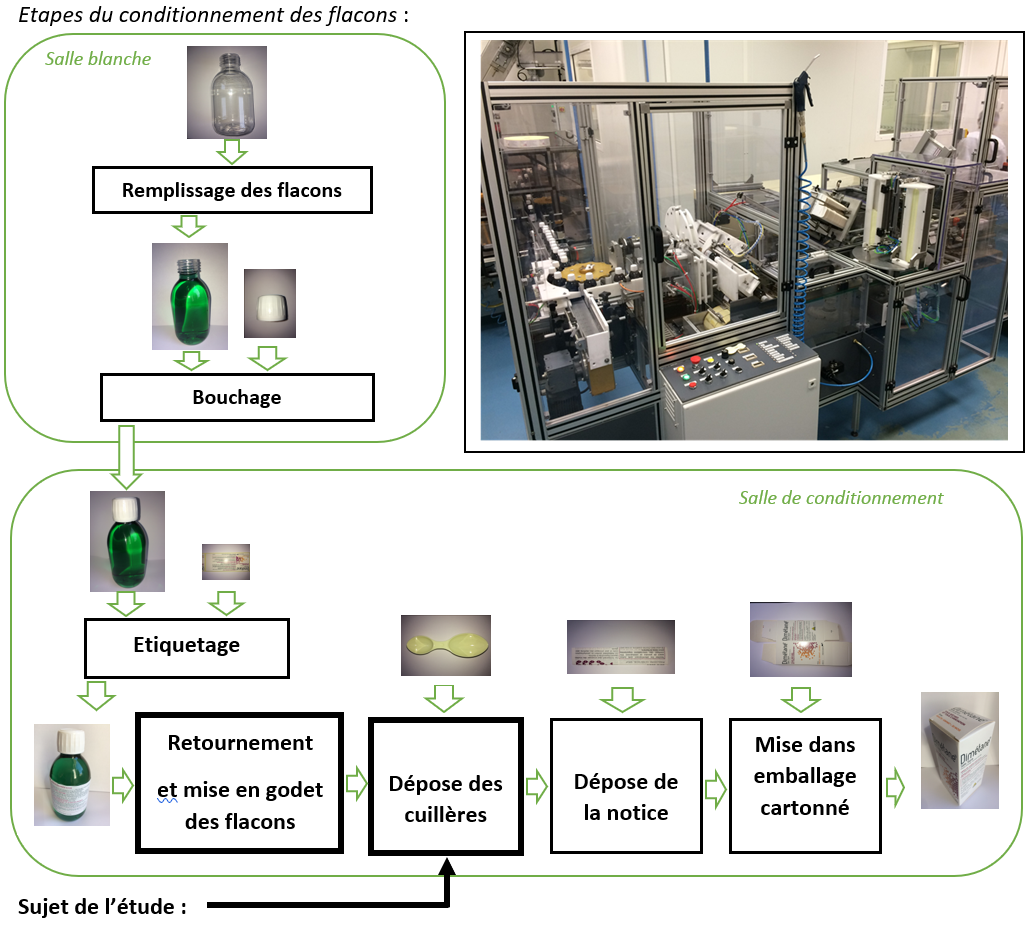 Diagramme FAST de la fonction << Déposer des cuillères dans le compartiment du convoyeur >>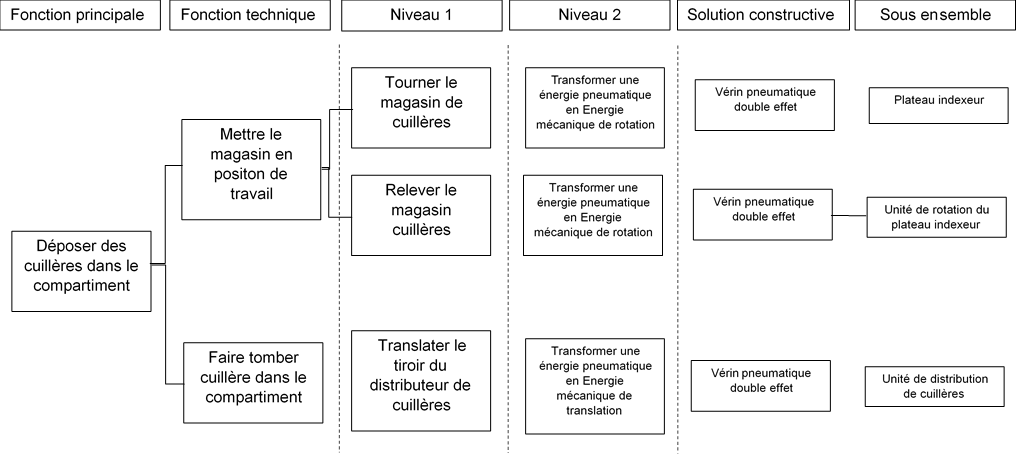 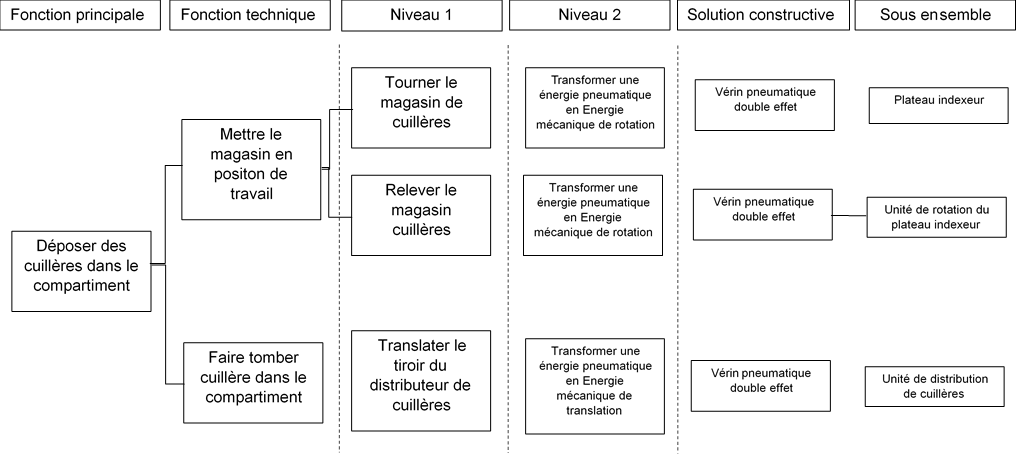 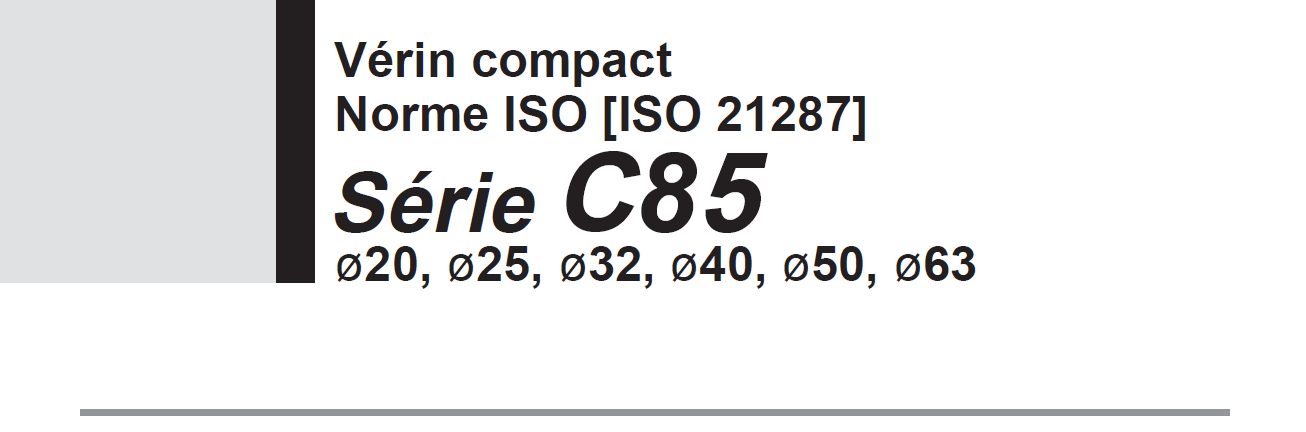 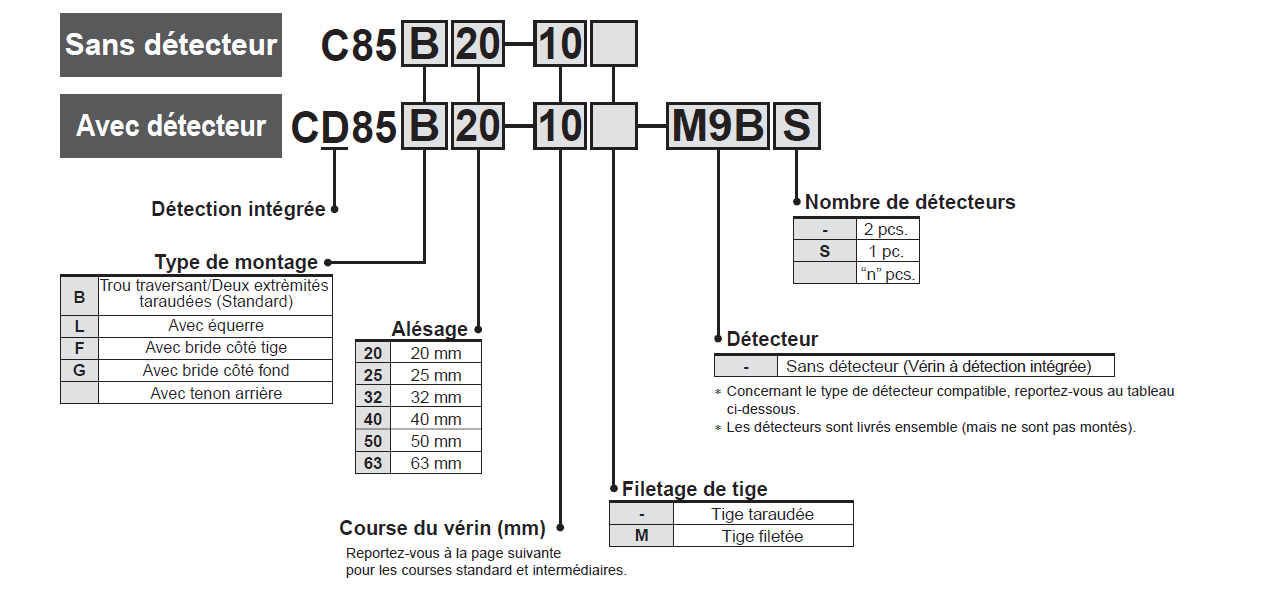 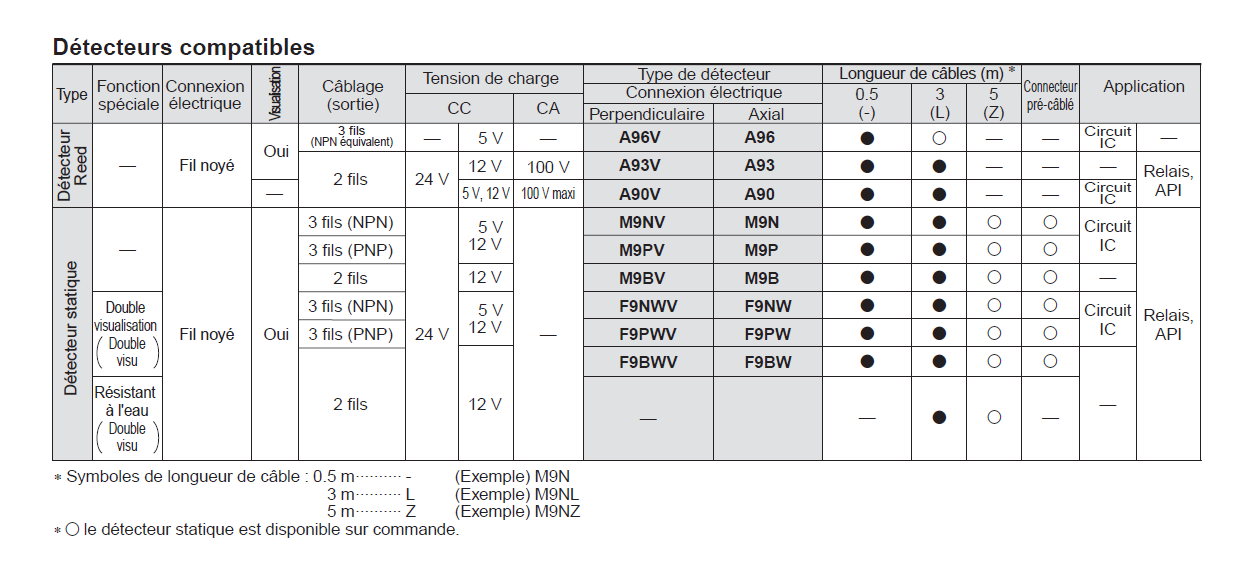 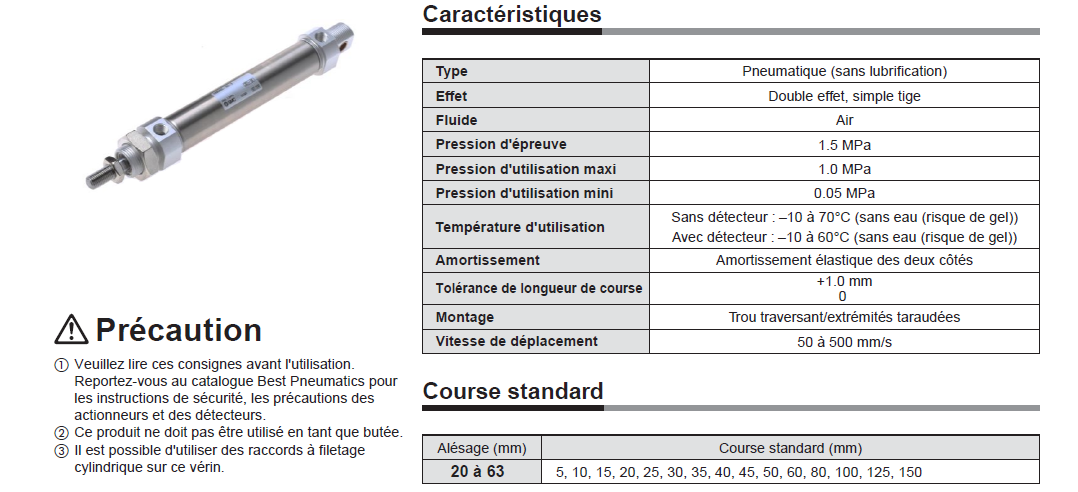 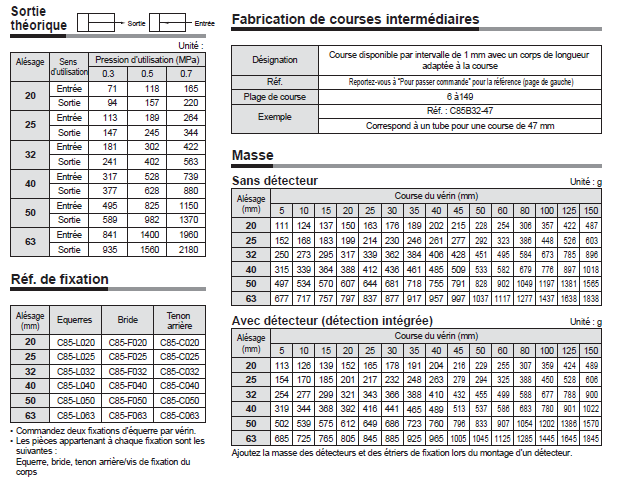 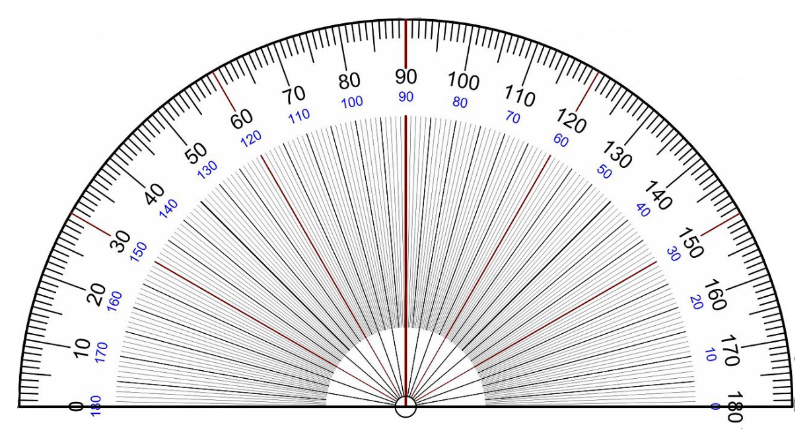 Alésage (mm)202532405063Diam tige(mm)81012141620222Vis à tête 6 pans creux ISO4762-M8x20212Axe court202Axe long192Entretoise courte182Entretoise longue171Goupille élastique161Goupille élastique151PalierPTFE141PalierPTFE131Vérin de rotation CD 85 N 20-150122Vérin de basculement CD 85 N 25-80111Vérin de rotation101Roue dentée module 1.5 28 dents91Roue dentée module 1.5 64 dents81Arbre secondaire71Arbre de plateau indexeur61Support plateau indexeur51Plateau indexeur42Magasin31Flacon de sirop21Convoyeur11BatiRepNbrDésignationMatièreObservationPoste de dépose de cuillèresPoste de dépose de cuillèresPoste de dépose de cuillèresPoste de dépose de cuillèresPoste de dépose de cuillèresPoste de dépose de cuillèresNom de la liaisonDegré de libertéMouvements relatifsMouvements relatifsSymboleSymboleNom de la liaisonDegré de libertéMouvements relatifsMouvements relatifsReprésentation planePerspectiveEncastrement ouFixe00Translation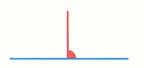 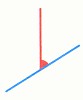 Encastrement ouFixe00RotationPivot10Translation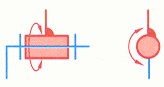 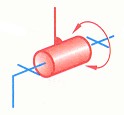 Pivot11RotationGlissière11Translation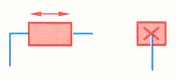 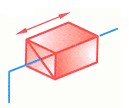 Glissière10RotationHélicoïdale11Translation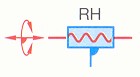 avec :    RH : hélice à droiteLH : hélice à gauche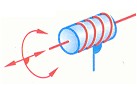 Hélicoïdale11Rotationavec :    RH : hélice à droiteLH : hélice à gaucheHélicoïdale1Translation et Rotation conjuguéesTranslation et Rotation conjuguéesavec :    RH : hélice à droiteLH : hélice à gauchePivot glissant21Translation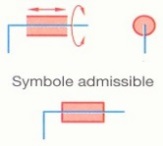 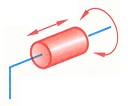 Pivot glissant21RotationSphérique à doigt20Translation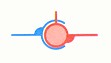 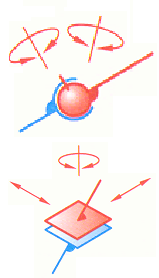 Sphérique à doigt22RotationAppui plan32Translation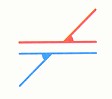 Appui plan31RotationRotule ousphérique30Translation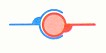 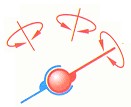 Rotule ousphérique33RotationLinéaire annulaire ou  sphère41Translation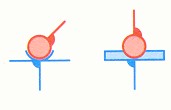 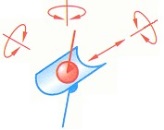 Linéaire annulaire ou  sphère43RotationLinéaire rectiligne42Translation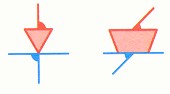 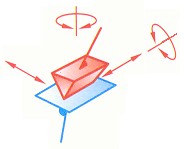 Linéaire rectiligne42RotationPonctuelle ouSphère-plan52Translation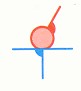 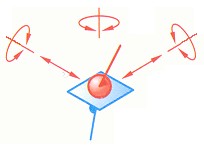 Ponctuelle ouSphère-plan53Rotation